Laboration bikarbonat och ättikaMaterial: Stor bägare, spatel, ättika eller vatten, stearinljus.Riskbedömning: Ättika är en syra och därför frätande, använd skyddsglasögon.Utförande: Tänd ljuset och lägg det i bägaren. Tillför bikarbonat runt om ljuse. Tillför vatten eller ättika.Resultat: Vad händer?Slutsats: Varför har mängden bikarbonat minskat? Vad har bildats? Reaktanter bikarbonat NaHCO3, ättika CH3COOH eller vatten H2O.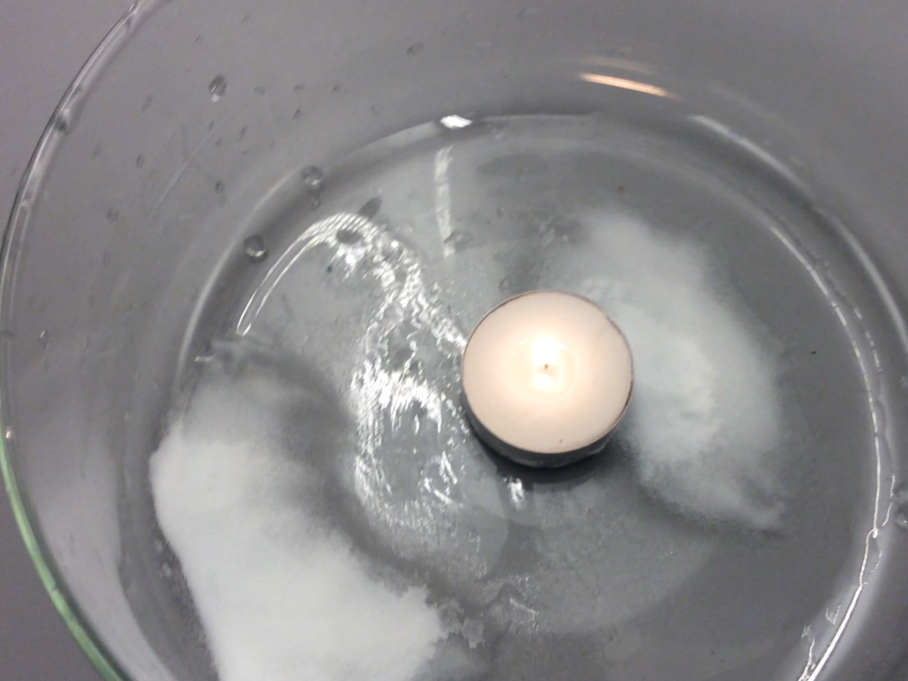 